CH-315 (INDUSTRIAL CHEMISTRY-II)Lecture plan (Fall 2020)             University of Management & Technology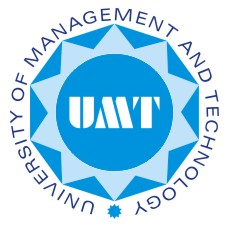 School of ScienceDepartment of Chemistry             University of Management & TechnologySchool of ScienceDepartment of Chemistry             University of Management & TechnologySchool of ScienceDepartment of Chemistry             University of Management & TechnologySchool of ScienceDepartment of Chemistry             University of Management & TechnologySchool of ScienceDepartment of ChemistryCH-315 (INDUSTRIAL CHEMISTRY-II)CH-315 (INDUSTRIAL CHEMISTRY-II)CH-315 (INDUSTRIAL CHEMISTRY-II)CH-315 (INDUSTRIAL CHEMISTRY-II)CH-315 (INDUSTRIAL CHEMISTRY-II)Lecture ScheduleSec N (Tuesday and Friday)SemesterSemesterFall 2020Pre-requisite(CH- 311) Industrial Chemistry-I Credit HoursCredit Hours3InstructorHamid Raza ContactContacthamid.raza@.umt.edu.pkInstructorHamid Raza Moodle Link Moodle Link OfficeChemistry LabOffice HoursOffice HoursSee office windowCourse DescriptionIndustrial chemists are applied scientists, some of whom are engaged in solving problems in forefront research areas, while others are responsible for the successful operations of Pakistan's chemical industry. This course covers the main basic aspects of Industrial chemistry in a context especially designed for BS Chemistry students. The course is covering the production of important compounds of inorganic chemistry and organic chemistry. The chemical reactions will be illustrated to assist the understanding of processes taking place in the industrial production of chemicals. It will cover important reactions of sugar, paints, pigments, industrial coatings and dyes industries. The brief overview of safety considerations and industrial pollution prevention will also be discussed in this course. Industrial chemists are applied scientists, some of whom are engaged in solving problems in forefront research areas, while others are responsible for the successful operations of Pakistan's chemical industry. This course covers the main basic aspects of Industrial chemistry in a context especially designed for BS Chemistry students. The course is covering the production of important compounds of inorganic chemistry and organic chemistry. The chemical reactions will be illustrated to assist the understanding of processes taking place in the industrial production of chemicals. It will cover important reactions of sugar, paints, pigments, industrial coatings and dyes industries. The brief overview of safety considerations and industrial pollution prevention will also be discussed in this course. Industrial chemists are applied scientists, some of whom are engaged in solving problems in forefront research areas, while others are responsible for the successful operations of Pakistan's chemical industry. This course covers the main basic aspects of Industrial chemistry in a context especially designed for BS Chemistry students. The course is covering the production of important compounds of inorganic chemistry and organic chemistry. The chemical reactions will be illustrated to assist the understanding of processes taking place in the industrial production of chemicals. It will cover important reactions of sugar, paints, pigments, industrial coatings and dyes industries. The brief overview of safety considerations and industrial pollution prevention will also be discussed in this course. Industrial chemists are applied scientists, some of whom are engaged in solving problems in forefront research areas, while others are responsible for the successful operations of Pakistan's chemical industry. This course covers the main basic aspects of Industrial chemistry in a context especially designed for BS Chemistry students. The course is covering the production of important compounds of inorganic chemistry and organic chemistry. The chemical reactions will be illustrated to assist the understanding of processes taking place in the industrial production of chemicals. It will cover important reactions of sugar, paints, pigments, industrial coatings and dyes industries. The brief overview of safety considerations and industrial pollution prevention will also be discussed in this course. Expected OutcomesThis course aims to provide students with an understanding of chemistry as it applies to industrial processes, as well as an understanding of some basic concepts that are relevant in the industrial world. Specific areas include industrial organic chemistry and industrial inorganic chemistry. On successful completion of this course, students will be able to develop an understanding of the range and uses of chemistry methods in industry, the role of chemistry in industrial processing and an understanding of the chemist problem solving for industry. This course aims to provide students with an understanding of chemistry as it applies to industrial processes, as well as an understanding of some basic concepts that are relevant in the industrial world. Specific areas include industrial organic chemistry and industrial inorganic chemistry. On successful completion of this course, students will be able to develop an understanding of the range and uses of chemistry methods in industry, the role of chemistry in industrial processing and an understanding of the chemist problem solving for industry. This course aims to provide students with an understanding of chemistry as it applies to industrial processes, as well as an understanding of some basic concepts that are relevant in the industrial world. Specific areas include industrial organic chemistry and industrial inorganic chemistry. On successful completion of this course, students will be able to develop an understanding of the range and uses of chemistry methods in industry, the role of chemistry in industrial processing and an understanding of the chemist problem solving for industry. This course aims to provide students with an understanding of chemistry as it applies to industrial processes, as well as an understanding of some basic concepts that are relevant in the industrial world. Specific areas include industrial organic chemistry and industrial inorganic chemistry. On successful completion of this course, students will be able to develop an understanding of the range and uses of chemistry methods in industry, the role of chemistry in industrial processing and an understanding of the chemist problem solving for industry. Textbook      &Reference BookHandbook of Industrial Chemistry                 Introduction of Industrial Chemistry               Published in: 2005, By M. Farhat Ali,           Third Edition (1996) By: Alan HeatonBassam El Ali & James G.S.                          School of Pharmacy and Chemistry, LJMU Publisher: McGraw-Hill Professional             Publisher: Chapman and HallHandbook of Industrial Chemistry                 Introduction of Industrial Chemistry               Published in: 2005, By M. Farhat Ali,           Third Edition (1996) By: Alan HeatonBassam El Ali & James G.S.                          School of Pharmacy and Chemistry, LJMU Publisher: McGraw-Hill Professional             Publisher: Chapman and HallHandbook of Industrial Chemistry                 Introduction of Industrial Chemistry               Published in: 2005, By M. Farhat Ali,           Third Edition (1996) By: Alan HeatonBassam El Ali & James G.S.                          School of Pharmacy and Chemistry, LJMU Publisher: McGraw-Hill Professional             Publisher: Chapman and HallHandbook of Industrial Chemistry                 Introduction of Industrial Chemistry               Published in: 2005, By M. Farhat Ali,           Third Edition (1996) By: Alan HeatonBassam El Ali & James G.S.                          School of Pharmacy and Chemistry, LJMU Publisher: McGraw-Hill Professional             Publisher: Chapman and HallGrading PolicyQuiz, Assignment & Presentation      25% Midterm Exam                                    25%Final Exam:                                        50%Quiz, Assignment & Presentation      25% Midterm Exam                                    25%Final Exam:                                        50%All quizzes will be announced well before time.No make-ups will be offered for missed quizzes.All quizzes will be announced well before time.No make-ups will be offered for missed quizzes.WeekLecturesTOPICSCHSEC112The importance and characteristics of the chemical industry, Major sectors and their products, Turning chemicals in useful products, Quality and safety11.1-1.41.5-1.7212Sources of organic chemicals. Organic chemicals from oil and natural gasOrganic chemicals from coal, and chemicals from carbohydrates (biomass)22.12.2312Organic chemicals from animal and vegetable oils and fats, major sources consumption and uses of inorganic chemicals, Recycling of materials22.32.4412Research and development, General introduction, Research and development activities, Importance and types of industrial research and development33.1-3.23.3412Sugar Industry-Chemistry of Saccharides, Properties of Sucrose Cane Sugar- Raw Sugar Manufacturing and Refining Processes in Industry 66.1-6.36.5.1-2512Beet Sugar, Other Sugar and By-Product of Sugar Industry, Sweeteners Introduction of Paints, Pigments & Industrial Coatings, Paint Constituents.6  76.6-6.97.1-7.2612Description of Pigments, Inorganic Pigments & Organic PigmentsConcept of Binders, Solvents and Additives in the Paint-Pigment Industry77.2.1-37.2.4-6712Paint Manufacturing, Paint Dispersion & Industrial Processing OperationsClassification of Paint, Applications of Paint Varnishes and Lacquers.   77.4.1-37.4.4-5812Dyes: Chemistry and Applications – Introduction & Concept of Colorants   Revision of Industrial Hazards, Safety Measures, Sugar and Paint Industries    88.18.2912                                                MID TERM EXAMClassification of Dyes- Acidic Dyes, Basic Dyes, Azoic Dyes, Direct Dyes88.31012Vat Dyes, Sulphur Dyes, Solvent Dyes, Mordant Dyes, & Oxidation Dyes.Different types of Textile Fibers & Applications of Dyes in Textile Industry88.48.51112Manufacture of Dyes, Intermediates and Miscellaneous Reactions of DyesIndustrial Fermentation Overview, Microorganisms & Culture Development  898.6-8.79.1-9.21212Animal and Plant Cell Cultures, Downstream Processing and BioreactorsIndustrial and Pharmaceutical Products by Fermentation, Biopolymers99.2.3-79.3-9.51412Introduction and History, Chemical Pest Control, Herbicides, Insecticides, Fungicides, Chemical Synthesis of Pesticides, Formulated Products, Toxicity1111.1-11.211.3-11.41512Biological Pest Control, Testing Requirements for New Pesticides, Residues in Food, Human Safety and Risk Assessment, Environmental Toxicology 1111.5-11.6